Class Discovery- Week Beginning 1st JuneWe are still thinking about things that keep us healthy. We have already looked at eating healthy, exercise and getting fresh air.This week we are thinking about washing our hands. This is really important and I am sure you have been washing your hands lots just now.In class we talked about washing our hands to get rid of germs. Your activity this week is to draw round your hand and cut it out. On your hand draw some yucky germs. This reminds us why we have to remember to wash our hands. Germs are sneaky as we can’t see them but we have to wash our hands to keep germs away and keep ourselves healthy.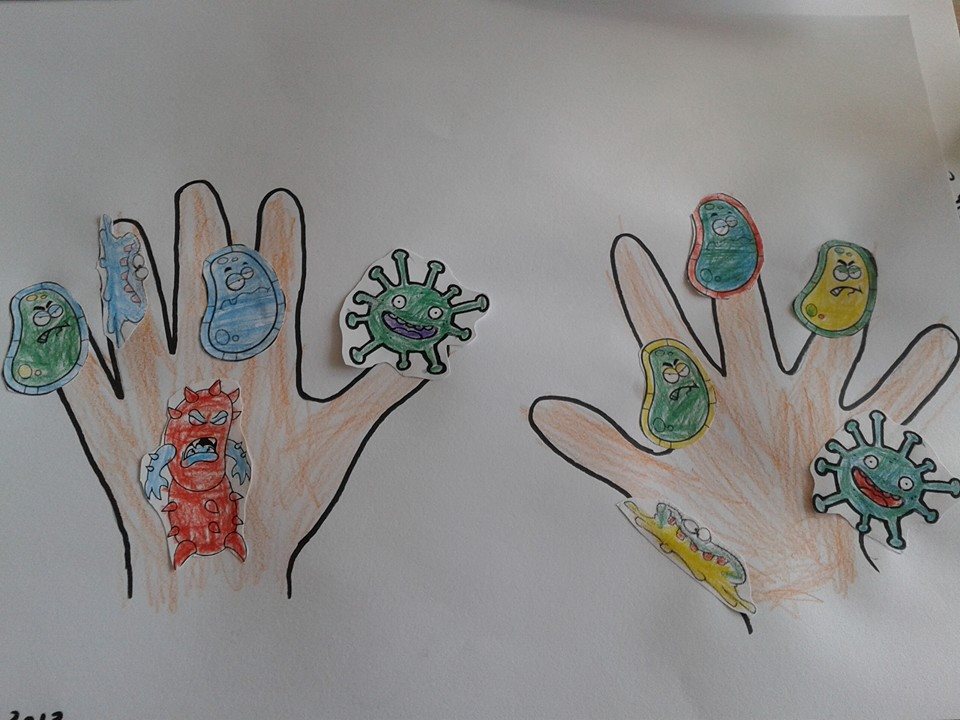 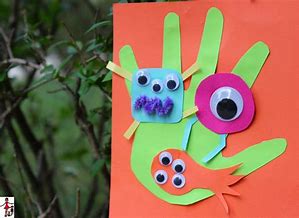 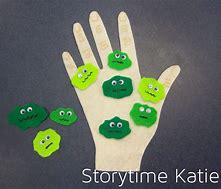 